Lampiran 13RENCANA PELAKSANAAN PEMBELAJARAN (RPP)SIKLUS II Sekolah		: SD Negeri 14 BabanaMata Pelajaran	: Pendidikan KewarganegaraanKelas/Semester	: IV/IIAlokasi Waktu	: 2 x 35 MenitPertemuan ke -	: I (Satu)Standar KompetensiMenunjukkan sikap terhadap Globalisasi di linkungannyaKompetensi Dasar Menjelaskan dampak kerja sama dengan negara lain di Bidang budayaIndikator Mampu  menjelaskan dampak kerja sama dengan negara lain di bidang budaya.Mampu mengetahui dampak dari kerja sama antar negara dalam bidang 	budaya.Tujuan Pembelajaran Mampu memahami dampak dari  kerja sama dengan negara lain di bidang budaya. Mampu mengetahui damapk dari kerja sama antar negara dalam bidang budayaMateri AjarBudaya Indonesia		Kerja Sama dengan Negara Lain di Bidang Budaya.Hubungan kerja sama negara Indonesia dengan negara lain bukan hanya di bidang ekonomi maupun politik. Bidang Budaya juga kerap digunakan sebagai ajang untuk menjalin kerja sama. Dengan kerja sama di bidang budaya, bangsa Indonesia menjadi mampu memahami karakter bangsa lain. Selain itu, kerja sama bidang budaya juga sebagai promosi kebudayaan kita di luar negeri.Pada tahun 80-an, Indonesia pernah melakukan siaran bersama antara TVRI dan televisi Malaysia. Acara tersebut bernama “Titian Muhibah”. Acara tersebut dipandu langsung oleh pembawa acara dari Indonesia dan Malaysia.Keuntungan yang diperoleh dari tukar-menukar budaya antar negara, antara lain kita dapat mengetahui kesenian dari negara lain. Selain itu, kita juga dapat menjalin hubungan yang erat sehingga kita dapat terhindar dari kesalahpahaman.	Misi kesenian Indonesia tingkat Internasional.Banyak negara yang telah dikunjungi oleh para duta seni kita. Berikit ini contoh kesenian Indonesia yang pernah tampil diluar negeri.	Bidang Seni Pertunjukan  Bidang Seni Suara Bidang FilmModel dan Metode Pembelajaran	Model	: Numbered Heads Together  (NHT)	Metode 	: Ceramah, Kerja Kelompok, PenugasanSumber dan Media Pembelajaran Sumber		: Buku Paket Pendidikan Kewarganegaraan Menjadi Warga 						Negara  yang Baik. Kelas IV. Hal. 77-91 Media		: Media Grafis.Langkah-langkah PembelajaranPenilaian Teknik penilaian : tesBentuk penilaian  : tes tertulisLampiranBulukumba, 03 Februari 2016 Guru Kelas		Peneliti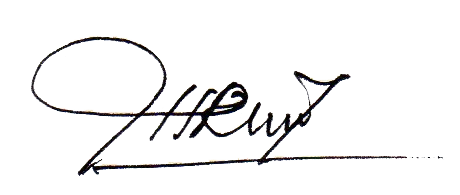  Hj. Ratnawati, S.Pd	    					Linda Yuliana HelaNIP: 19630301 199203 2 009 				1247045132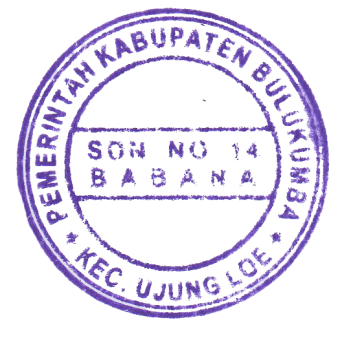 Menyetujui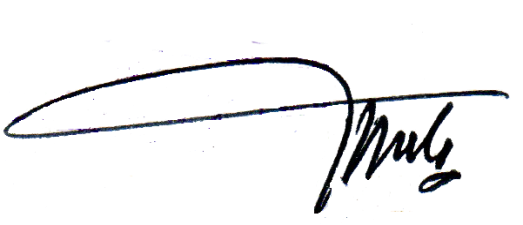 Kepala SekolahMussakir, S.PdNIP.19720520 199210 1 001Lampiran 14Lembar Kerja Siswa Siklus II (Pertemuan I)Kelompok				:Nama anggota  kelompok		:  1								2					3						4						5		Petunjuk 		: Duduklah bersama teman kelompokmu, kemudian tuliskan berbagai macam kesenian Indonesia yang pernah tampil di luar negeri dalam bidang Seni Pertunjukan, Bidang Seni Suara, dan Bidang Film.Kemudian presentasikan hasil diskusi tersebut didepan kelas !Tujuan 		: Mengetahui berbagai macam kesenian Indonesia yang pernah tampil diluar negeri.Alat			: Buku Tulis dan Pulpen	Lampiran 15HASIL OBSERVASI GURUSIKLUS IINama Sekolah	: SDN 14 BabanaMata Pelajaran	: Pendidikan KewarganegaraanPertemuan		: ITahun Pelajaran	: 2015/2016Kelas / Semester	: IV (Empat) / I (Satu)Petunjuk 	:Amatilah pelaksanaan kegiatan belajar mengajar yang dilakukan guru dengan memberi tanda (√) pada kolom yang tersedia sesuai dengan pengamatan anda pada saat guru mengajar.Keterangan/Rubrik	: 3 = Baik (Dikatakan baik apabila ketiga indikator terlaksana)2 = Cukup (Dikatakan cukup apabila hanya dua indikator terlaksana)	= Kurang (Dikatakan kurang apabila hanya satu indikator terlaksana)Aktifitas dikategorikan baik dengan presentase 80 % - 100 %Aktifitas dikategorikan cukup dengan presentase 59 % - 79 %Aktifitas dikategorikan kurang dengan presentase 38 % - 58 %Bulukumba, 03 Februari  2016Peneliti Hj. Ratnawati, S.PdNIP: 19630301 199203 2 009Lampiran 16HASIL OBSERVASI SISWASIKLUS IINama Sekolah	: SDN 14 BabanaMata Pelajaran	: Pendidikan KewarganegaraanPertemuan		: ITahun Pelajaran	: 2015/2016Kelas / Semester	: IV (Empat) / I (Satu)Petunjuk 	:Amatilah pelaksanaan kegiatan belajar mengajar yang dilakukan siswa dengan memberi tanda (√) pada kolom yang tersedia sesuai dengan pengamatan anda pada saat guru mengajar.Keterangan/Rubrik	: 3 = Baik (Dikatakan baik apabila ketiga indikator terlaksana)2 = Cukup (Dikatakan cukup apabila hanya dua indikator terlaksana)	= Kurang (Dikatakan kurang apabila hanya satu indikator terlaksana)Aktifitas dikategorikan baik dengan presentase 80% - 100 %Aktifitas dikategorikan cukup dengan presentase 59 % - 79 %Aktifitas dikategorikan kurang dengan presentase 38 % - 58 %Bulukumba, 03 Februari 2016Peneliti Linda Yuliana Hela1247046832Langkah-langkah kegiatanDeskripsi KegiatanAlokasi WaktuKegiatan awalGuru memberikan salam dan  menyiapkan siswa untuk belajar.BerdoaGuru mengecek kehadiran siswaGuru melakukan apersepsi (tanya jawab mengenai kebudayaan Indonesia )Guru menyampaikan tujuan pembelajaran.± 10 MenitKegiatan IntiGuru memberikan sedikit materi sebagai pengantar dalam pembelajaranGuru membentuk siswa dalam  6 kelompok secara heterogen dan setiap kelompok terdiri dari 4-5 orang. Setelah kelompok terbentuk guru memberikan nomor kepada setiap siswa dalam kelompoknya masing-masingGuru membagikan LKS kepada siswa untuk menyelesaikan dengan cara berdiskusi mengenai soal-soal yang ada dalam kelompoknya.Guru memantau dan membimbing setiap kelompok diskusi agar menyelesaikan tugas yang diberikan guru dan dalam kelompok di pastikan semua terlibat aktif dalam proses pembelajaran.Setelah berdiskusi setiap angota kelompok akan maju kedepan untuk mebacakan hasil laporannya jika dipangil oleh guru sesuai dengan nomornyaSetelah membacakan hasil laporannya guru meminta siswa yang lain untuk memberi tanggapan dan pertanyaan .Guru dan siswa menyimpulkan apa yang sudah di diskusikan. ± 50 MenitKegiatan akhirGuru dan siswa bersama-sama menyimpulkan materi yang telah dipelajari.Guru memberikan motivasi dan pesan moral kepada siswa.Guru menutup pembelajaran dan berdoa.± 10 MenitNo					Bidang Seni					Bidang Seni					Bidang SeniNoPertunjukanSuaraFilm12345NoAspek Pengamatan Mengajar GuruIndikator Yang DimulaiKategori(3,2,1)1Guru membagi siswa dalam kelompok, setiap siswa dalam kelompok mendapat nomor.	Guru  mengelompokkan siswa	secara heterogen.	Guru menuliskan nama-nam 	anggota kelompok di papan 	tulis.	Setiap siswa dalam kelompok 	mendapat nomor dari guru.Cukup2Guru memberikan tugas dan tiap-tiap kelompok disuruh untuk mengerjakannya.	Guru memberikan LKS pada 	setiap kelompok.	Guru memberikan petunjuk 	kepada setiap kelompok dalam 	menyelesaikan LKS.	Guru mengamati siswa yang 	sedang mengerjakan tugas.Baik3Guru membimbing kelompok mendiskusikan jawaban yang benar dan memastikan bahwa setiap anggota kelompok dapat mengerjakannya.	Guru mengamti jalannya 	diskusi yang sedang berlangsung 	dalam setiap kelompok.	Guru memberikan saran di setiap 	kelompok secara lisan.	Guru memberikan motivasi 	kepada setiap anggota kelompok.Baik 4Guru memanggil salah satu nomor siswa, dan siswa yang nomornya dipanggil melaporkan hasil kerja sama mereka.	Guru memanggil salah satu 	siswa dengan menyebutkan	langsung salah satu nomor siswa.	Guru meminta siswa melaporkan 	hasil diskusinya.	Guru mengamati laporan hasil 	diskusi.Baik 5Guru meminta tanggapan siswa lain, kemudian guru menunjuk nomor lain.	Guru menyebutkan salah satu 	nomor yang lain untuk 	menanggapi hasil diskusi 	kelompok lain.	Guru memberikan kesempatan 	kepada siswa yang lain untuk 	menanggapi tanggapan dari 	teman.	Guru memperjelas jawaban yang 	tepat dari hasil diskusi.Baik 6Kesimpulan.	Guru menyebutkan salah satu 	nomor siswa untuk membacakan 	kesimpulan masing-masing 	kelompok.	Guru menyebutkan salah satu 	nomor yang lain dari salah satu 	kelompok  untuk menyimpulkan 	hasil diskusi secara umum.	Guru menyimpulkan hasil diskusi 	dari semua kelompok secara 	lisan.CukupJumlah Skor PerolehanJumlah Skor Perolehan1616Indikator KeberhasilanIndikator Keberhasilan88,88 %88,88 %		Kategori 		Kategori Baik Baik NoAspek Pengamatan Mengajar GuruIndikator Yang DimulaiKategori(3,2,1)1Siswa dibagi dalam kelompok, setiap siswa dalam setiap kelompok mendapat nomor.	Siswa membentuk kelompok	secara heterogen.	Siswa duduk bersama dengan 	kelompoknya masing-masing.	Siswa mendapat nomor dari guru.Baik 2Siswa mengerjakan tugas yang diberikan oleh guru	Siswa mendapat LKS dari guru.	Siswa mendengarkan penjelasan 	dari guru untuk mengerjakan LKS 	tersebut.	Siswa mengerjakan LKS bersama 	dengan teman kelompoknya 	masing-masing.Baik 3Siswa berdiskusi dengan teman kelompoknya tentang jawaban yang dianggap benar.	Siswa mendiskusikan jawaban 	yang benar.	Siswa masing-masing berfikir 	tentang jawaban yang dianggap 	benar.	Siswa berdiskusi secara kompak 	dengan teman kelompoknya.Cukup 4Salah satu siswa melaporkan hasil kerja sama mereka, apabila nomor siswa tersebut dipanggil oleh guru.	Siswa naik kedepan kelas apabila 	nomornya disebut oleh guru.	Siswa melaporkan hasil 	diskusinya.	Siswa mendengarkan saran dan 	komentar dari teman atau guru.Baik 5Siswa menanggapi hasil laporan dari kelompok lain..	Siswa memberikan tanggapan 	terhadap hasil laporan kelompok 	lain.	Siswa mengoreksi hasil laporan	dari kelompok lain.	Siswa memberikan tambahan 	jawaban kepada kelompok lain.Cukup  6Kesimpulan.	Siswa menyimpulkan hasil 	diskusinya secara lisan.	Siswa menyimpulkan hasil 	diskusinya secara tertulis.	Siswa menyimpulkan hasil 	diskusinya bersama dengan teman 	kelompoknya.Cukup Jumlah Skor PerolehanJumlah Skor Perolehan1515Indikator KeberhasilanIndikator Keberhasilan83,33 %83,33 %		Kategori 		Kategori Baik  Baik  